RESUME                Name        :- AMANDEEAmandee.296386@2freemail.com Career Objectives:-Seeking for an opportunity in the Industry to raise my career.  Being innovative in nature, I am willing to utilize my skills/learning that , I’ve acquired during my study and work experience.Academic Record:-Technical SKILL:-Languages:-Certification :-CCNA (Router & Switching) from HCL Info system Jalandhar.2.      Hardware Course from NIIT JalandharProfessional Experience:- Experience working with the Stock Exchange Broker “MaxGrowth Capital Pvt. Ltd. “from Jan 2012 to August 2015 as “IT Executive”. Duties:- Working with windows server 2003 /2008R2. \2012 R2Trading & Back office Database updation.Hands on working with Anex Gate Firewall.Responsible for user traffic monitoring, load balance, and network analysis, Providing technical support to RMS (Risk Management Team ) and remote Branches / Clients for Trading/ Back office software and other network related issues.Responsible for window desktop/server operating system installation, error analysis and troubleshooting .Configuring window services.Responsible for installation of other software like antivirus, MS-office, Open office, Adobe reader, PDF converter etc. Responsible for network drive sharing /management.Responsible for network printer installation, sharing /management Remote installation and configuration of trading software. FTP server management.Server Backup on daily basis.And good knowledge working with Trading software’s ( Fast Trade, Market Pulse, NSE-NOW)Assets Management Handling vendors    Present working with “Delhi Punjab Good’s Carrier” as “Senior IT Executive”Duties:- Working with windows server 2008 r2. /2012-r2SQL server Installation, Configuration, restoring, backup, and repairing of database Backup on daily basis of all servers.Hands on working with FortiGATE Firewall. And ensuring network security.Responsible for user traffic monitoring, load balance, and network analysis, Providing technical support to all BranchesInstalling and configure Virtual Machine workstation with windows server’sIT Assets Management .Area Of Interest:-Computer Network’s /IT. Additional Capabilities:-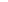 Willing to work in a flexible schedule including night shift and weekends.Strong Communication, interpersonal and problem solving skills.sEnergetic, friendly and customer oriented personality.Hobbies:-	Surfing Net /Playing Computer Games Personal Details:-Full Name	  : - AmandeepMarital Status   : - SingleNationality	  : - INDIANCertification:-I, the undersigned, certify that to the best of my knowledge and belief, these data correctly describe my qualification.Signature: __________________	Date: ________________CourseBoard/UniversityCollege/SchoolYear%-ageBSC – IT(Distance Education)Lovely ProfessionalUniversity , JalandharLovely ProfessionalUniversity , Jalandhar2012-201465%Polytechnic Diploma(Computer Engg.)Punjab State Board OfTechnical EducationMehr Chand PolytechnicCollege, Jalandhar2007-20106 5.5 %Senior School(10th)CBSESt. Mary’s School JailRoad Gurdaspur Punjab2006-200761.64 %Desktop - Operating System Microsoft windows - XP, 7, 8, 8.1 & 10Server - Operating SystemMicrosoft Window Server 2008 r2/2012r2Firewall and AntivirusFortiGATE and AnexGate (Hardware) Firewall Configuration, network route management, load balance, User traffic and user activity analysis.And ensuring the security of the network and servers.Symantec Antivirus end point protection management.Quick Heal Total Protection.   Remote SoftwareTeam Viewer, Ammy, Radmin, Show mypc, Any Desk, MS net meeting. ,VM ware/Virtual BoxVirtual Machine workstation/server installation.Other SoftwareMicrosoft Office/excel ,MS Outlook, Open Office, Front end toolsAdobe Photoshop, Reader, Corel Draw.Biometric MachineBiometric Fingerprint attendance machine SQL Server Installation, Configuration, restoring, backup, and repairing of database Languages.SpeakingReadingWritingEnglishHindi